16.1 Human Population Growth & Natural ResourcesObjectivesSummarize the current state and effects of human population growthExplain the importance of effective resource managementVocabularyNonrenewable resourceRenewable resourceEcological footprint Earth’s human population continues to grow. Earth’s human _______________________________________________ is _______________________.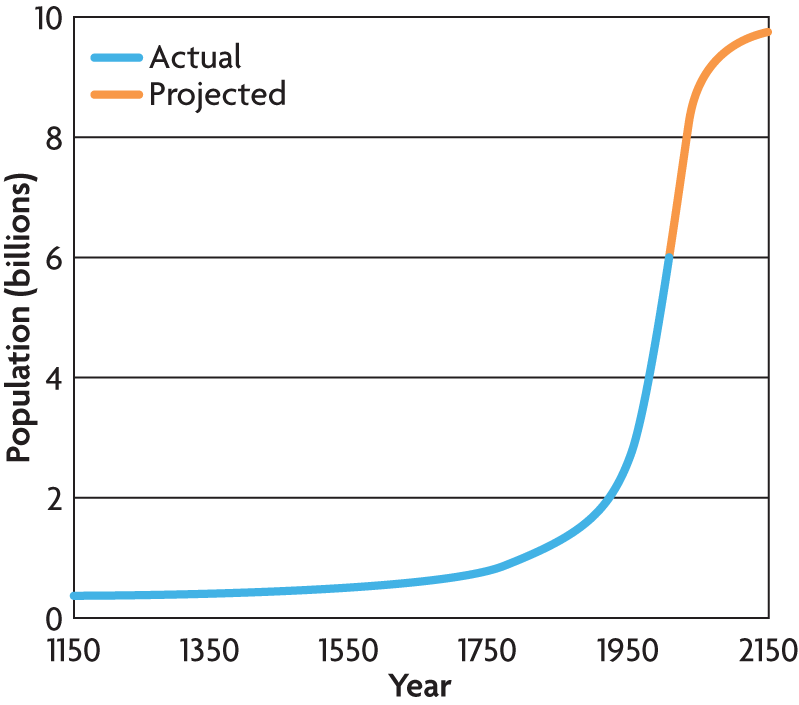 ___________________________________________ resources are used faster than they form.Renewable resources cannot be used up or can _____________________ themselves over time.An ______________________________________ is the amount of land needed to support a person. The land must produce and maintain enough___________________________ & ________________________________ & _________________________________________  & ____________________________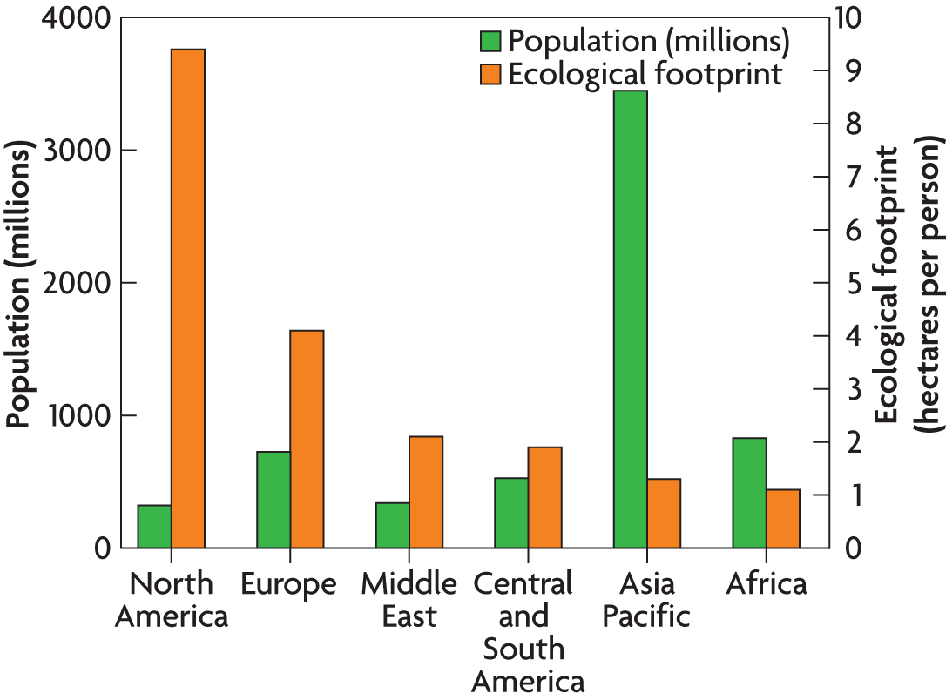 Give 3 examples of how technology has influenced human population growthWhat is the difference between renewable and nonrenewable resourcesWhat factors can limit the growth of the human population?16.2 Air QualityObjectiveDescribe the sources, types, and effects of pollutionExplain how air pollution contributes to acid rainVocabularyPollutionSmogParticulateAcid rainGreenhouse effectGlobal warmingPollutants accumulate in the air.  ___________________________________________ is any undesirable factor added to the air, water, or soil.__________________________ is one type of air pollution.___________________________________ interacts with pollutants in the _________________pollutants produced by __________________________________________ emissionsmade of ________________________ and ____________________________________________Smog can be harmful to human health. 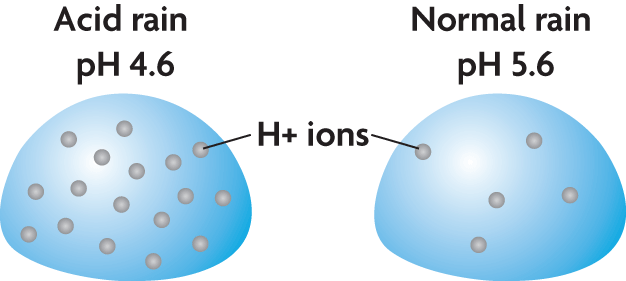 Air pollution is changing Earth’s biosphere.  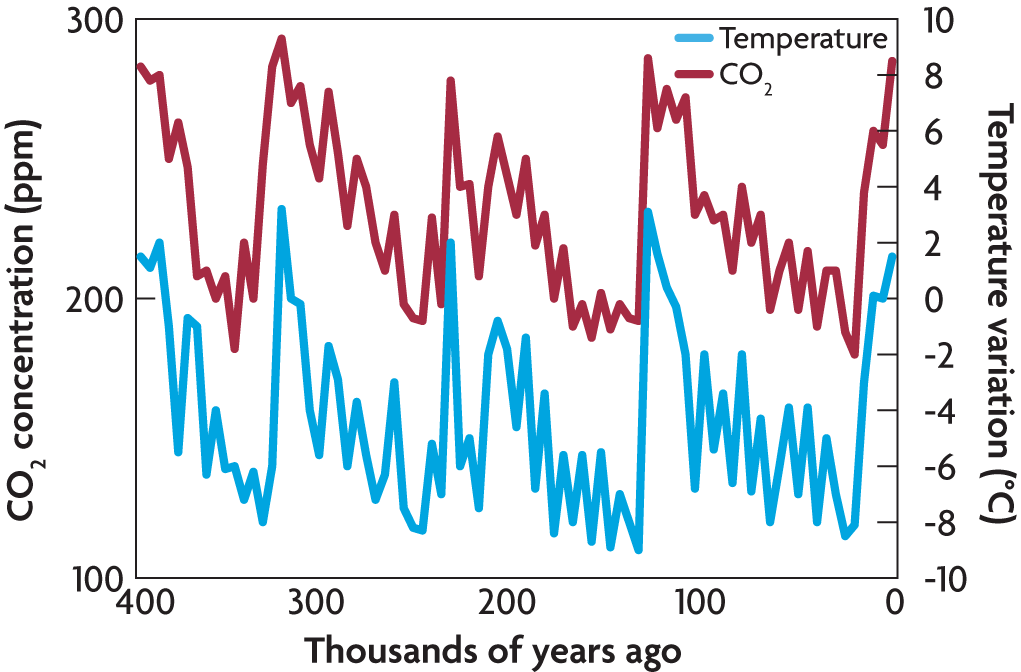 The greenhouse effect slows the release of __________________________ from Earth’s _____________________.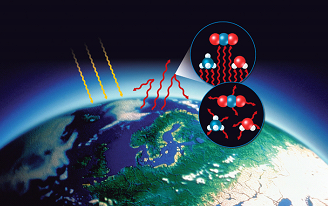 Global warming refers to the trend of increasing global temperatures.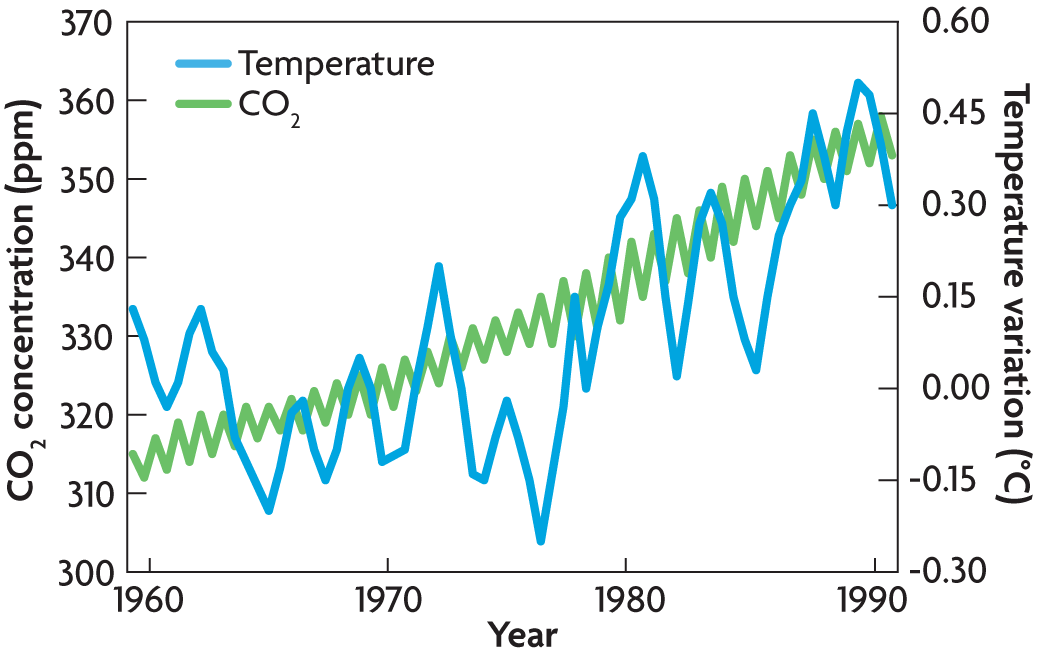 Name and describe 2 ways in which pollution affects ecosystemsHow does the greenhouse effect keep Earth warm?Explain how a build-up of CO2 in the atmosphere could increase Earths global temperature.Greenhouse gasses are found close to earths surface and high above in the atmosphere. Name 2 important functions of greenhouse gasses at Earths surface.Ocean producers such as phytoplankton are an important part of food webs, but they require a specific temperature range to survive. How might increased water temperature affect these ocean food webs?16.3 Water QualityObjectivesDescribe how water pollution affects ecosystemsExplain how biomagnification causes accumulation of toxins in food chainsVocabularyIndicator speciesbiomagnification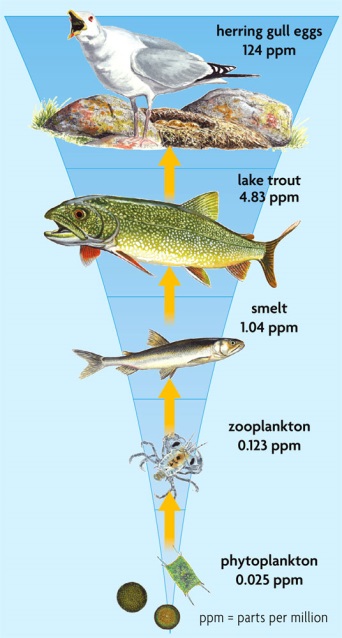 How do PCBs affect bird populations through biomagnification?Would a buffalo or a mountain lion be more affected by biomagnification? Why?How does the biomagnification pyramid compare with the energy pyramid?16.4 Threats to BiodiversityObjectivesAssess the consequences of loss of biodiversityExplain how loss of habitat and introduced species affect ecosystems and biodiversityVocabularyHabitat fragmentationIntroduced speciesPreserving biodiversity is important to the future of the biosphere.  The loss of biodiversity has long-term effects.loss of __________________________ and ___________________________________ advances______________________________ of speciesloss of _________________________________Loss of habitat ________________________________ _____________________________.  Habitat fragmentation prevents an organism from accessing its entire home range.occurs when a __________________________________ forms within the habitatoften caused by ____________________________________________________________________________________________ are a solution to the problem. Corridors can be road overpasses or underpasses. Habitat Corridors allow species to move between different areas of habitatIntroduced species can ___________________________________________________________ in an ecosystem.  An introduced species is one that is brought to an ecosystem by humans.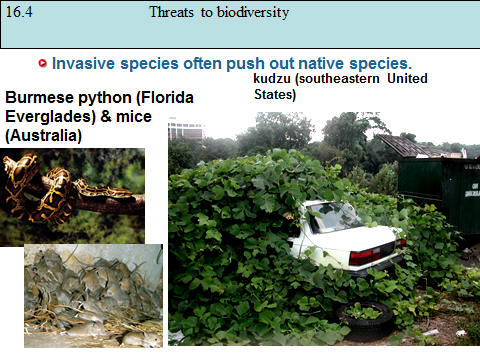 List reasons that biodiversity is important to humansHow does habitat fragmentation affect migrating bird populations?What types of damage can introduced species cause?How could continued fragmentation reduce biodiversity?COOL ITWhat is the amount of the proposed request for research & development (R&D) for technologies to help reduce climate change?______________________________________________________How much are the potential benefits of this R&D?___________________________________________How much will each cloud brightening ship cost? ______________________________________________How many ships would be needed to make a difference in reflecting enough light back into space?________List 3 ways climate change will negatively impact the world_________________________________________________________________________________________________________________________________________________________________________________________________________________________________________In addition to cloud brightening, list and describe 5 other ways the video discusses to reduce climate change:_____________________________________________________________________________________________________________________________________________________________________________________________________________________________________________________________________________________________________________________________________________________________________________________________________________________________________________________________________________________________________________________________________________________________________________________________________________________________________________________________________________________________________________________________________________________________________________________________________________________________________________________________What are the numbers of Professor Lomborgs proposed budget for change?PCBsDDTWhat is itWhat effects do they have on the environment?R&D for green energyR&D for geoengineeringAdaptation for sea level riseAdaptation for inland floodingAdaptation for cooler citiesHealthHungerWater Education Total Amount